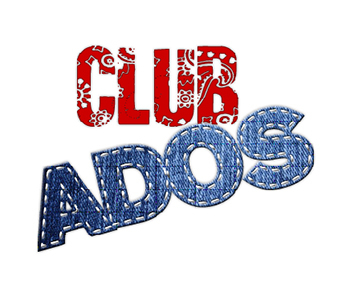 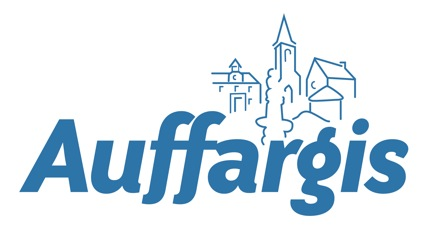 SEJOUR DU09/07/18 AU 13/07/18BASE DE LOISIRS JABLINESPour les jeunes de 11 à 17 ans.Venez nombreux, passer une fabuleuse semaine de vacances. Au programme : catamaran, paddle, tir à l’arc, grands jeux, veillées …Pour tous renseignements Tel 06.88.10.05.23Mail : serviceenfancejeunesse.auffargis@orange.fr